Demontáž a likvidácia pôvodných dverí kotolne ( viď priložené foto)Nové vstupné protipožiarne dvere: min. požiadavky EW 60 D1-C (kovová konštrukcia – oceľové alebo hliníkové, brániace šíreniu požiaru, odolnosť min. 60 minút so samozatváračom)Dvojkrídlové ( hlavné krídlo pravé) dverný otvor: šírka 1430 pôvodných dverí ( z každej strany je možnosť max 10 cm rozšíriť po priečku, výška max. 2030 ( pre predstavu viď nákres)Dovoz a montáž nových vstupných dverí do kotolne. Záručný servis 24 mesiacov.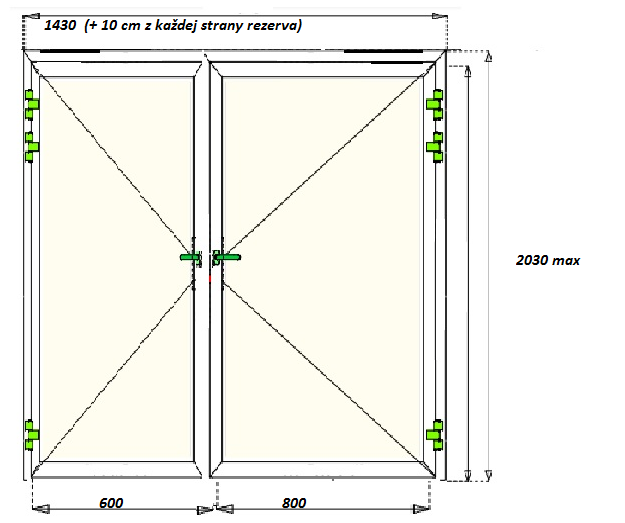 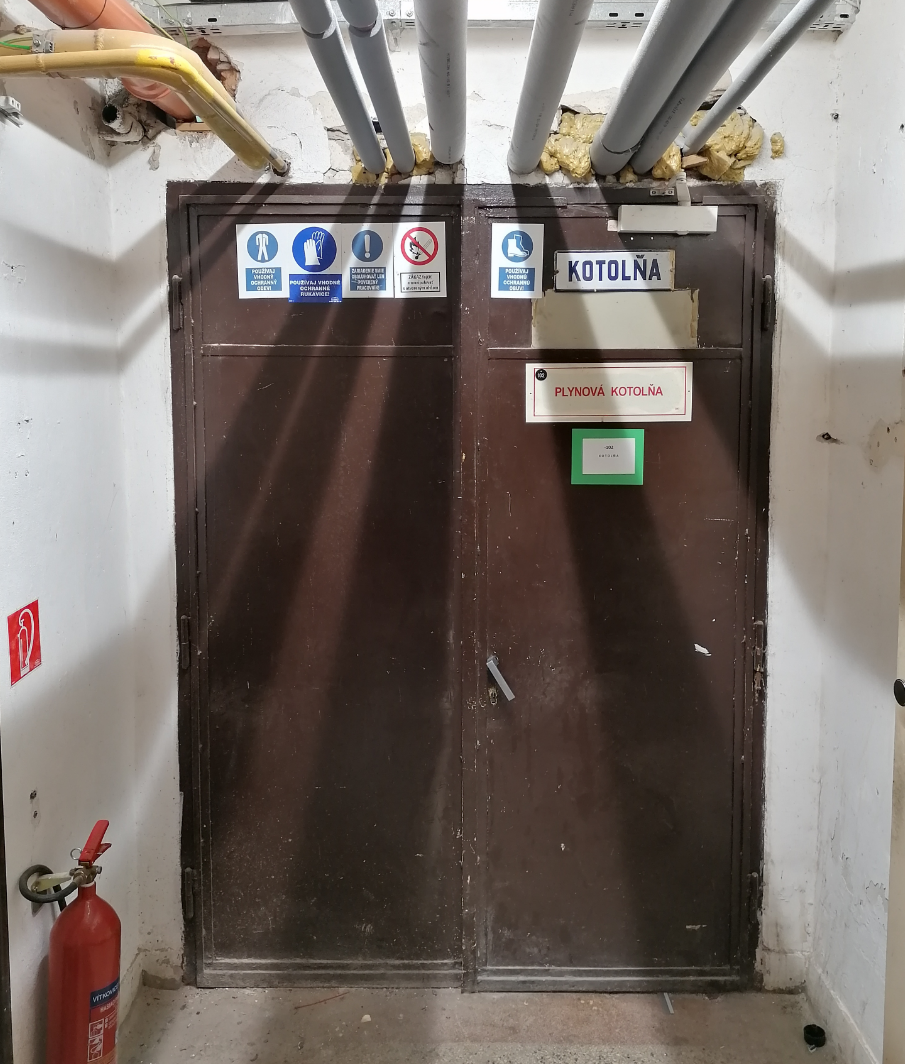 